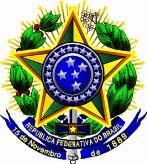 SERVIÇO PÚBLICO FEDERALMINISTÉRIO DA EDUCAÇÃOINSTITUTO FEDERAL DE EDUCAÇÃO, CIÊNCIA E TECNOLOGIA DE PERNAMBUCO CAMPUS   	Termo de autorização de uso de imagemEu,			, portador(a) de cédula de identidade nº		, autorizo a utilização e veiculação da imagem do(a) menor					, estudante do IFPE Campus	de matrícula		, em qualquer meio de comunicação para fins de divulgação, através de materiais gráficos, comunicações impressas, propaganda institucional, mídias eletrônicas e redes sociais, das ações relacionadas ao Ensino, à Pesquisa e à Extensão do Instituto Federal de Educação, Ciência e Tecnologia de Pernambuco sem quaisquer ônus e restrições.Fica ainda autorizada, de livre e espontânea vontade, para os mesmos fins, a cessão de direitos da veiculação das imagens, não recebendo para tanto qualquer tipo de remuneração. 	,	de	de 2022.Assinatura